Сравнительная таблица Сравнение программ  базового и углубленного уровней       9 класс № главыБазовый уровеньИзучаемый материалКол-во часовУглублённый уровеньИзучаемый материалКол-во часовПовторение курса алгебры 8 класса7Повторение курса алгебры 8 класса71Неравенства и системы неравенств16Неравенства и системы неравенств15Линейные и квадратные неравенства3Линейные и квадратные неравенства1Рациональные неравенства5Рациональные неравенства4Множества и операции над ними3Множества и операции над ними2Системы рациональных неравенств4Системы рациональных неравенств3Совокупности неравенств. Неравенства с модулями. Иррациональные неравенства. Задачи с параметрами.4Контрольная работа №11Контрольная работа №112Векторы. Метод координат18Векторы. Метод координат18Понятие вектора2Понятие вектора2Сложение и вычитание векторов.Умножение вектора на число.3Сложение и вычитание векторов.Умножение вектора на число.3Применение векторов к решению задач.3Применение векторов к решению задач.3Координаты вектора2Координаты вектора2Простейшие задачи в координатах2Простейшие задачи в координатах2Уравнение окружности и прямой3Уравнение окружности и прямой3Решение задач2Решение задач2Контрольная работа №21Контрольная работа №213Системы уравнений15Системы уравнений19Основные понятия4Основные понятия, связанные с системами двух уравнений и неравенств с двумя переменными. Неравенства с двумя переменными. 6Методы решения систем уравнений5Методы решения систем уравнений: метод подстановки, метод алгебраического сложения, метод введения новых переменных, графический метод3Контрольная работа №31Однородные системы. Симметрические системыИррацональные системы.Системы с модулем.4Системы уравнений как математические модели реальных ситуаций5Системы уравнений как математические модели реальных ситуаций5Контрольная работа №214Числовые функции25Числовые функции25Определение числовой функции. Область определения, область значений функции4Определение числовой функции. Область определения, область значений функции4Контрольная работа №41Способы задания функции2Способы задания функции2Свойства функций4Свойства функций: монотонность, ограниченность, наибольшее и наименьшее значения на промежутке5Чётные и нечётные функции3Чётные и нечётные функции2Контрольная работа №31Контрольная работа №51Функции у = хn, nN, их свойства и графики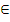 4Функции у = хn, nN, их свойства и графики3Функции у = -n, nN, их свойства и графики3Функции у = -n, nN, их свойства и графики3Функция у =, её свойства и график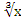 3Функция у =, её свойства и график3Контрольная работа № 41Контрольная работа №615Соотношение между сторонами и углами треугольника. Скалярное произведение векторов.11Соотношение между сторонами и углами треугольника. Скалярное произведение векторов.11Синус, косинус, тангенс и котангенс угла3Синус, косинус, тангенс и котангенс угла3Соотношение между сторонами и углами треугольника.4Соотношение между сторонами и углами треугольника.4Скалярное произведение векторов2Скалярное произведение векторов2Решение задач1Решение задач1Контрольная работа №5.1Контрольная работа №7.16Прогрессии16Прогрессии17Числовые последовательности4Числовые последовательности. Способы их задания. Монотонные и ограниченные последовательности4Арифметическая прогрессия5Арифметическая прогрессия: определение, формула n-го члена, формулы суммы n-первых членов, характеристическое свойство 5Геометрическая прогрессия6Геометрическая прогрессия: определение, формула n-го члена, формулы суммы n-первых членов, характеристическое свойство. 5Метод математической индукции2Контрольная работа № 61Контрольная работа №817Длина окружности и площадь круга12Длина окружности и площадь круга12Правильные многоугольники4Правильные многоугольники4Длина окружности и площадь круга4Длина окружности и площадь круга4Решение задач3Решение задач3Контрольная работа № 7.1Контрольная работа № 918Элементы комбинаторики, статистики и теории вероятностей12Элементы комбинаторики, статистики и теории вероятностей13Комбинаторные задачи3Комбинаторные задачи3Статистика – дизайн информации3Статистика – дизайн информации3Простейшие вероятностные задачи3Простейшие вероятностные задачи3Экспериментальные данные и вероятности событий2Экспериментальные данные и вероятности событий3Контрольная работа № 81Контрольная работа № 1019Движения8Движения8Понятие движения3Понятие движения3Параллельный перенос и поворот3Параллельный перенос и поворот3Решение задач1Решение задач1Контрольная работа № 91Контрольная работа № 11110Элементы теории тригонометрических функций20Определение тригонометрических функций любого угла и их свойства6Радианная мера угла и дуги. Тригонометрические функции числового аргумента.2Основные формулы тригонометрии4Формулы приведения4Применение основных тригонометрических формул к преобразованию выражений и доказательству тождеств.2Контрольная работа №12211Начальные сведения из стереометрии8Начальные сведения из стереометрии8Многогранники4Многогранники4Тела и поверхности вращения4Тела и поверхности вращения412Об аксиомах планиметрии2Об аксиомах планиметрии213Обобщающее повторение18Обобщающее повторение31